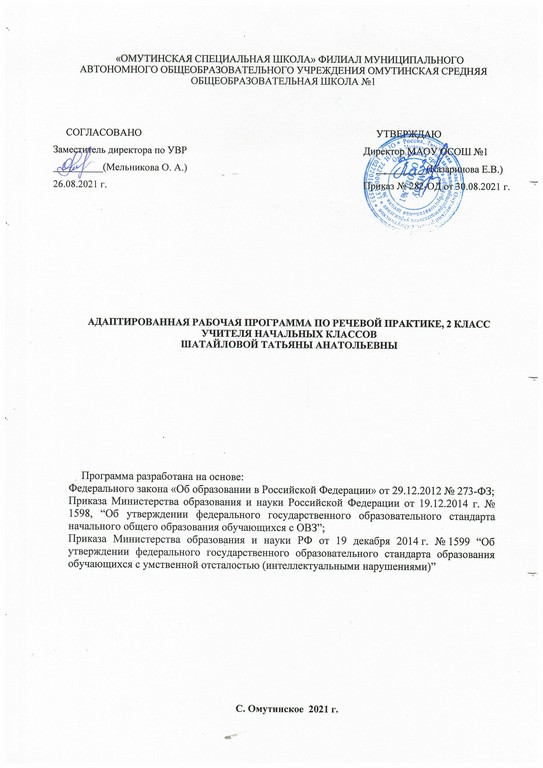 Планируемые результаты изучения предмета  «Речевая практика».Личностные результаты— зарождение представлений о праздниках — личных и государственных, связанных с историей страны;— практическое осмысление и принятие различных социальных ролей (ученик, сын (дочь), воспитанник, одноклассник и др.);— принятие соответствующих возрасту ценностей и социальных ролей через знакомство с нормами этикета и правилами культурного поведения;— овладение навыками коммуникации и принятыми нормами социального взаимодействия (в рамках предметных результатов 2-го года обучения);— овладение социально-бытовыми навыками, используемыми в повседневной жизни (в рамках предметных результатов 2-го года обучения).Предметные результатыПредметные результаты освоения АООП общего образования включают освоенные обучающимися знания и умения, специфичные для каждой образовательной области, готовность к их применению, рассматриваются как одна из составляющих при оценке итоговых достижений. АООП ОО выделяет два уровня овладения предметными результатами:минимальный - является обязательным для всех обучающихся с умственной отсталостью;достаточный - не является обязательным для всех обучающихся.Минимальный и достаточный уровни усвоения предметных результатов по речевой практике на конец обучения во 2 классе.Содержание учебного предметаАудирование и понимание речиСлушание, запоминание и отчётливое произнесение ряда слоговых комплексов и слов (3 слога, 2—3 слова).Слушание и повторение слов, близких по звучанию: букет—пакет, удочка—уточка, гладит—глядит и др. (С опорой на наглядные средства.)Выполнение действий по инструкции с противопоставляемыми предлогами: в—на, у—за, над—под, с—на, к—от и др. Например: «Положи книгу на парту», «Положи книгу в парту», «Встань у парты», «Зайди за парту», «Подержи руку над партой, а теперь — под партой» и т. д. Выполнение движений или заданий по словесной двухчленной инструкции учителя с последующим речевым отчётом о действии («Что ты делал?»).Прослушивание заданий в аудиозаписи. Выполнение каждого задания. Например: «Наташа, подойди к доске и напиши своё имя», «Миша, выйди к доске и допиши её фамилию», «Лена, иди к доске и на следующей строчке запиши свои имя и фамилию» и т. д.Упражнения в различении и соотнесении с ситуационными картинками предложений, содержащих слова-родственники или слова, обозначающие функционально сходные предметы: Миша сделал маленькую табуретку — Коля сделал маленькую скамейку; Дети слепили во дворе снеговичка — Дети вылепили во дворе снегурочку.Дикция и выразительность речиУпражнения на подвижность органов речевого аппарата (игровые приёмы). Заучивание чистоговорок, четверостиший с голоса учителя, отчётливое и выразительное их произнесение.Дыхательные упражнения: посчитаем Егорок на горке. Сначала двух Егорок на одном выдохе, потом трёх и т. д. (Как на горке, на пригорке стоят тридцать три Егорки. Раз — Егорка, два — Егорка, три — Егорка…)Пение слогов и слов на знакомые мотивы детских песен.Громкая, тихая и шёпотная речь. Индивидуальные и хоровые упражнения с использованием силы голоса в различных речевых ситуациях.Быстрая и медленная речь. Упражнения в использовании нормального темпа речи.Помощники устной речи: мимика и жесты в тренировочных упражнениях в связи с речевой ситуацией, являющейся темой урока. Выражения лица: весёлое, грустное, удивлённое, сердитое.Практическое использование в речевых ситуациях соответствующего тона голоса: приветливого, вежливого, грубого, испуганного, сердитого.Базовые формулы речевого общения (представлены с нарастанием к материалу, изучавшемуся в 1 классе)Обращение, привлечение внимания. «Ты» и «Вы», обращение по имени и отчеству, фамилии, обращение к знакомым взрослым и ровесникам. Грубое обращение, нежелательное обращение (по фамилии). Ласковые обращения.Грубые и негрубые обращения. Бытовые (неофициальные) обращения к сверстникам, в семье. Именные, бытовые, ласковые обращения. Функциональные обращения (к продавцу, сотруднику полиции и др.). Специфика половозрастных обращений (дедушка, бабушка, тётенька, девушка, мужчина и др.). Вступление в речевой контакт с незнакомым человеком без обращения («Скажите, пожалуйста…»).Знакомство, представление, приветствие. Формулы «Давай познакомимся», «Меня зовут…», «Меня зовут…, а тебя?». Формулы «Это…», «Познакомься, пожалуйста, это…». Ответные реплики на приглашение познакомиться («Очень приятно!», «Рад познакомиться!»). Приветствие и прощание. Употребление различных формул приветствия и прощания в зависимости от адресата (взрослый или сверстник). Формулы «Здравствуй», «Здравствуйте», «До свидания». Развёртывание формул с помощью обращения по имени и отчеству. Жесты приветствия и прощания. Этикетные правила приветствия: замедлить шаг или остановиться, посмотреть в глаза человеку.Формулы «Доброе утро», «Добрый день», «Добрый вечер», «Спокойной ночи». Неофициальные разговорные формулы: «Привет», «Салют», «Счастливо», «Пока». Грубые (фамильярные) формулы: «Здорόво», «Бывай», «Чао» и др. (в зависимости от условий школы). Недопустимость дублирования этикетных формул, использованных невоспитанными взрослыми. Развёртывание формул с помощью обращений.Формулы, сопровождающие ситуации приветствия и прощания: «Как дела?», «Как живёшь?», «До завтра», «Всего хорошего» и др. Просьбы при прощании: «Приходи(те) ещё», «Заходи(те)», «Звони(те)».Поздравление, пожелание. Формулы «Поздравляю с…», «Поздравляю с праздником…» и их развёртывание с помощью обращения по имени и отчеству.Пожелания близким и малознакомым людям, сверстникам и старшим. Различия пожеланий в связи с разными праздниками. Формулы «Желаю тебе…», «Желаю Вам…», «Я хочу пожелать…». Неречевые средства: улыбка, взгляд, доброжелательность тона.Поздравительные открытки.Формулы, сопровождающие вручение подарка: «Это Вам (тебе)», «Я хочу подарить тебе…» и др. Этикетные и эмоциональные реакции на поздравления и подарки.Телефонный разговор. Формулы обращения, привлечения внимания в телефонном разговоре. Значение сигналов телефонной связи (гудки, обращения автоответчика мобильной связи). Выражение просьбы позвать к телефону («Позовите, пожалуйста…», «Попросите, пожалуйста…», «Можно попросить (позвать)…»). Распространение этих формул с помощью приветствия. Ответные реплики адресата: «Алло», «Да», «Я слушаю».Просьба, совет. Обращение с просьбой к учителю, соседу по парте на уроке или перемене. Обращение с просьбой к незнакомому человеку. Обращение с просьбой к сверстнику, близким людям.Развёртывание просьбы с помощью мотивировки. Формулы «Пожалуйста…», «Можно…, пожалуйста!», «Разрешите…», «Можно мне…», «Можно я…».Благодарность. Формулы «Спасибо», «Большое спасибо», «Пожалуйста». Благодарность за поздравления и подарки («Спасибо, … (имя)»), благодарность как ответная реакция на выполнение просьбы. Мотивировка благодарности. Формулы «Очень приятно», «Я очень рада» и др. как мотивировка благодарности. Ответные реплики на поздравление, пожелание («Спасибо за поздравление», «Я тоже поздравляю тебя (Вас)», «Спасибо, и тебя (Вас) поздравляю»).Замечание, извинение. Формула «Извините, пожалуйста» с обращением и без него. Правильная реакция на замечания. Мотивировка извинения («Я нечаянно», «Я не хотел» и др.). Использование форм обращения при извинении. Извинение перед старшим, ровесником. Обращение и мотивировка при извинении.Сочувствие, утешение. Сочувствие заболевшему сверстнику, взрослому.Слова поддержки, утешения.Примерные темы речевых ситуаций«Я дома»: «Алло! Алло!», «С Днём рождения!». «Я и мои товарищи»: «Истории о лете», «Три поросёнка», «Новогодняя сказка», «Красная Шапочка», «Я поздравляю тебя!», «Вспоминаем любимые сказки», «Скоро лето». «Я за порогом дома»: «Добро пожаловать!», «Расскажи мне о школе», «Новогодний карнавал», «Дежурство», «Пошли в столовую!», «Я записался в кружок», «Поклонимся памяти героев». «Я в мире природы»: «У меня есть щенок!».Тематическое планирование  Учебная дисциплинаУровни освоения предметных результатовУровни освоения предметных результатовУчебная дисциплинаМинимальный уровеньДостаточный уровеньРечевая практика- выполнять задания по словесной инструкции, данной учителем;—называть предметы и действия, соотносить их с картинками;—правильно выражать свои просьбы, используя вежливые слова;— адекватно пользоваться правилами этикета при встрече и прощании;—знать свои имя и фамилию, адрес дома;— участвовать в ролевых играх (пассивно или с ограниченными речевыми средствами);— слушать сказку или рассказ и уметь отвечать на вопросы с опорой на иллюстративный материал.- выполнять различные задания по словесной инструкции учителя,понимать речь, записанную на аудионосителе;— использовать громкую и шёпотную речь, менять темп и тон речи по указанию учителя и в зависимости от ситуации;—участвовать в ролевых играх, внимательно слушать собеседника,задавать вопросы и спрашивать ответы у товарищей;—правильно выражать свои просьбы, употребляя вежливые слова;— уметь здороваться и прощаться, используя соответствующие выражения;—знать  адрес  дома,  имена  и  отчества  учителей  и  воспитателей,директора и завуча школы, ближайших родственников;— слушать сказку, рассказ, пересказывать содержание, опираясь на картинно-символический план.№ урокаТема урока.Модуль воспитательной программыКол-во часовДата1Добро пожаловать! (4 ч.)Игра «Приветствие». Работа с картинками.Урок счастья12Новенький в классе.13Составление предложений по картинкам.14Давай расскажем историю.15Истории о лете. (3ч.)Я расскажу вам, где отдыхал16Коллективное составление рассказа «Как я провел лето?»17Игра «Рассказ по кругу». Ответы на вопросы.18Три поросенка. (4 ч.)Знакомство со сказкой «Три поросенка».19Коллективное рассказывание начала сказки «Три поросенка».110Коллективное рассказывание основной части сказки «Три поросенка».111Коллективное рассказывание окончания сказки «Три поросенка».Урок счастья112Расскажи мне о школе. (4 ч.)Рассматривание картинки. Ответы на вопросы.113Экскурсия по первому этажу школы.114Беседа с учащимися. Ответы на вопросы.115Игра «Угадай, где я был». Моделирование диалога между учащимися.116«Кошкин дом». (4 ч.) Знакомство со сказкой «Кошкин дом».117Коллективное рассказывание начала сказки «Кошкин дом».118Коллективное рассказывание основной части сказки «Кошкин дом».119Коллективное рассказывание окончания сказки «Кошкин дом».Проект «Птица счастья»20Алло! Алло! (4 ч.)Рассматривание картинки. Ответы на вопросы.121Знакомство учащихся с правилами набора разных телефонных номеров.122Заучивание учащимися  телефонных номеров, по которым они могут связаться с близкими людьми.Проект «Необычные дни в обычной школе»123Моделирование телефонных диалогов с опорой на картинки в учебнике.124С днем рождения! (4 ч.)Игра «Не пропусти свой день рождения».125Беседа на тему «Подарки на день рождения».126Ролевая игра «День рождения».Моделирование типового диалога между учащимися.Наше классное дело127Составление учащимися рассказов о праздновании своего дня рождения.128Новогодний карнавал. (3ч.)Готовимся к празднику.Проект «Фабрика Деда Мороза»129Готовимся к празднику.130Новогодние поздравления.131Дежурство. (4 ч.)Распределения обязанностей при совместном дежурстве.132Ролевая игра «Дежурство в лесной школе».133Составление рассказа о дежурстве с опорой на картинке. 134Игра «Живое предложение».135Пошли в столовую! (3 ч.)Правила поведения в столовой.136Ролевая игра «В столовой».День хорошей фигуры137Составление рассказа о дежурстве.138У меня есть щенок! (4 ч.)Конструирование предложений на тему «У меня появился щенок!» с опорой на картинки.139Составление рассказа-описания щенка с опорой на картинки.140Беседа по содержанию стихотворения С. Михалкова «Щенок».141Игра «Узнай моего питомца».142Праздники (4 ч).23 февраля – День защитника Отечества. 143Рассказы о защитниках Отечества.1448 марта – Международный женский день.  Фотосалон «Мамин день»145«Бабушкины руки» Л. М. Квитко. «Мамины руки». Б. Емельянов146Красная шапочка. (4 ч.)Знакомство учащихся со сказкой Ш. Перро «Красная шапочка».147Рассматривание картинок. Ответы на вопросы.148«Звуковые загадки».149 Коллективное рассказывание сказки с использованием картинок учебника150Я записался в кружок! (3 ч.)Рассматривание картинок. Ответы на вопросы. 151Беседа с опорой на личный опыт учащихся «Я тоже занимаюсь в кружке».152Составление учащимися рассказов о занятиях в кружках, которые они посещают.153К. Чуковский «Цыпленок». (4 ч.)Знакомство учащихся со сказкой  К. Чуковского «Цыпленок».        154Рассматривание картинок. Ответы на вопросы.155Коллективное рассказывание сказки с использованием картинок.156Ролевая игра по теме: «Я хотел бы попросить» (Б. Заходер «Муравей»).157 «Волк и семеро козлят» Русская народная сказка. (3 ч) Знакомство учащихся с русской народной сказкой «Волк и семеро козлят»158Рассматривание картинок. Ответы на вопросы.159Коллективное рассказывание сказки с использованием картинок.160Праздники (2 ч).Рассказы и  стихи о войне. «Открытка ветерану»161«Маленькие герои войны»Акция «Свеча памяти»162Я за порогом дома. (3 ч)Садитесь, пожалуйста (поведение в автобусе).163За покупками в магазин.164Мы не знаем как пройти … Как быть?165Скоро лето! (2 ч.).  Слушание стихотворения И. Гуриной «Здравствуй лето!»Урок счастья166Летние игры.167Повторение.  Игра-соревнование «Раз вопрос, два вопрос…»168Обобщение пройденного.1Итого – 68 ч